Проектная работа по алгебреТема: «Создаём статичный мультфильм».Учащихся 9 класса «В» ГБОУСОШ№1908:Емельяновой Александры; Ксандопуло Анастасии; Манилкиной Ольги;        Чугиной Анастасии.Руководитель проектаучитель математики ГБОУСОШ№1908Григорян Диана Эдуардовна.Москва 2011-2012уч. год.Аннотация к проекту.В основе данного проекта лежит написание уравнений линейных функций и уравнений окружностей, что очень заинтересовало учащихся, а потому у них  возникла идея применить данные темы и создать статичный мультфильм. Учащиеся использовали миллиметровую бумагу и рисовали на ней сюжеты из сказки, по двум точкам писали уравнения прямых и задавали на них отрезки. С помощью графиков и их фрагментов были сделаны рисунки, которые перенесли на электронный носитель в цвете, добавили героям реплики, и получился статичный мультфильм.Название проекта-«Создаём   статичный мультфильм с помощью алгебры».Важные темы алгебры повторяем, обобщаем и находим практическое применение фундаментальных вопросов математики,  Учащиеся выдвинули гипотезу, что с помощью графиков можно создавать рисунки, и в дальнейшем это могут быть и другие  функции, которые проходят в старших классах.Каждый для работы выбирал себе свой сюжет, делали необходимые расчёты.Цель проекта - повторить данные темы, осуществить прикладное применение математики.Проблема проекта - создание статичного мультфильма.Для достижения цели основными задачами были нарисовать сюжеты и правильно всё рассчитать.Методы и способы - презентация проекта в виде рисунков.Результат - статичный мультфильм.Расчёты производились так – например, рисунок 2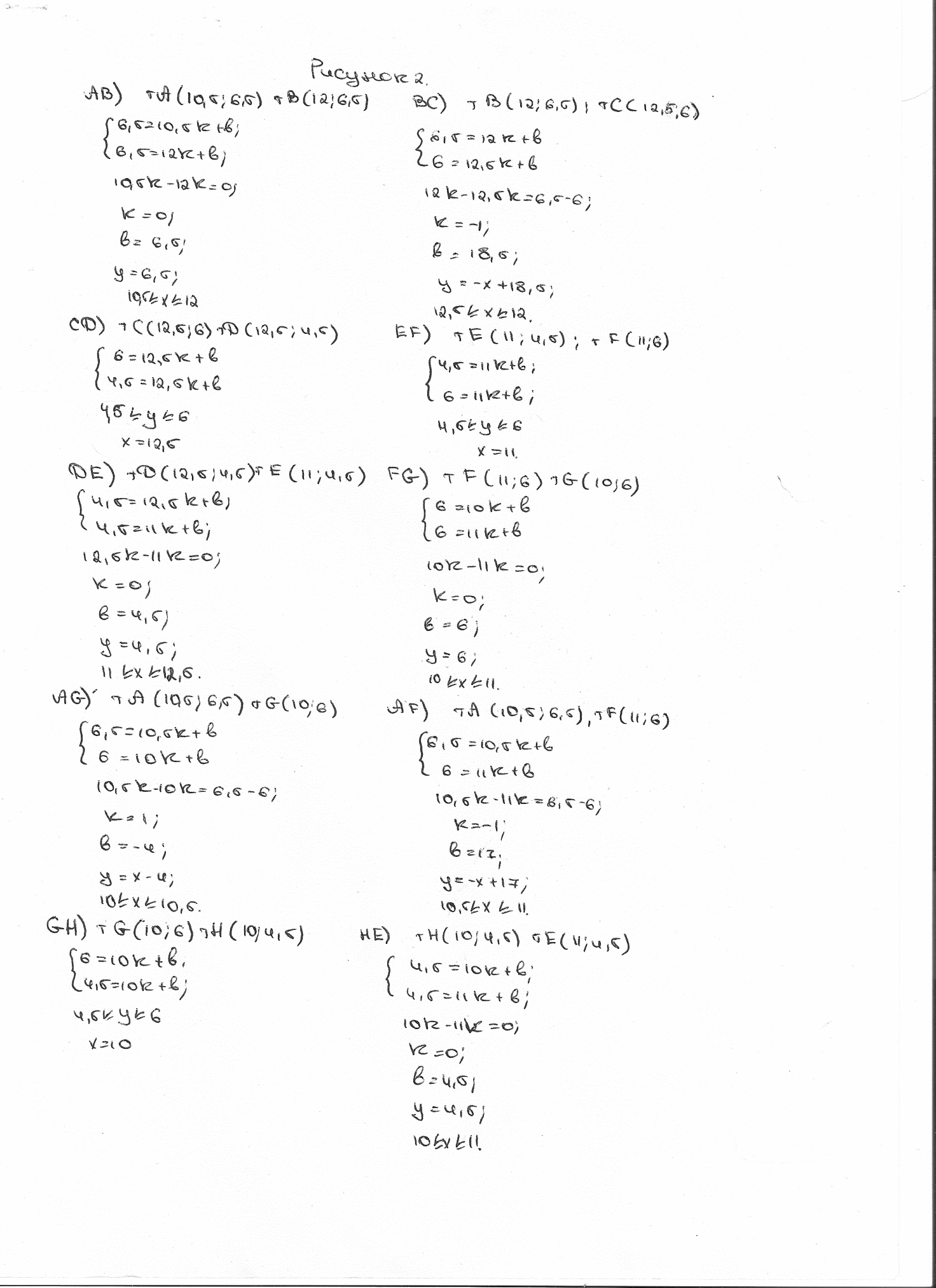 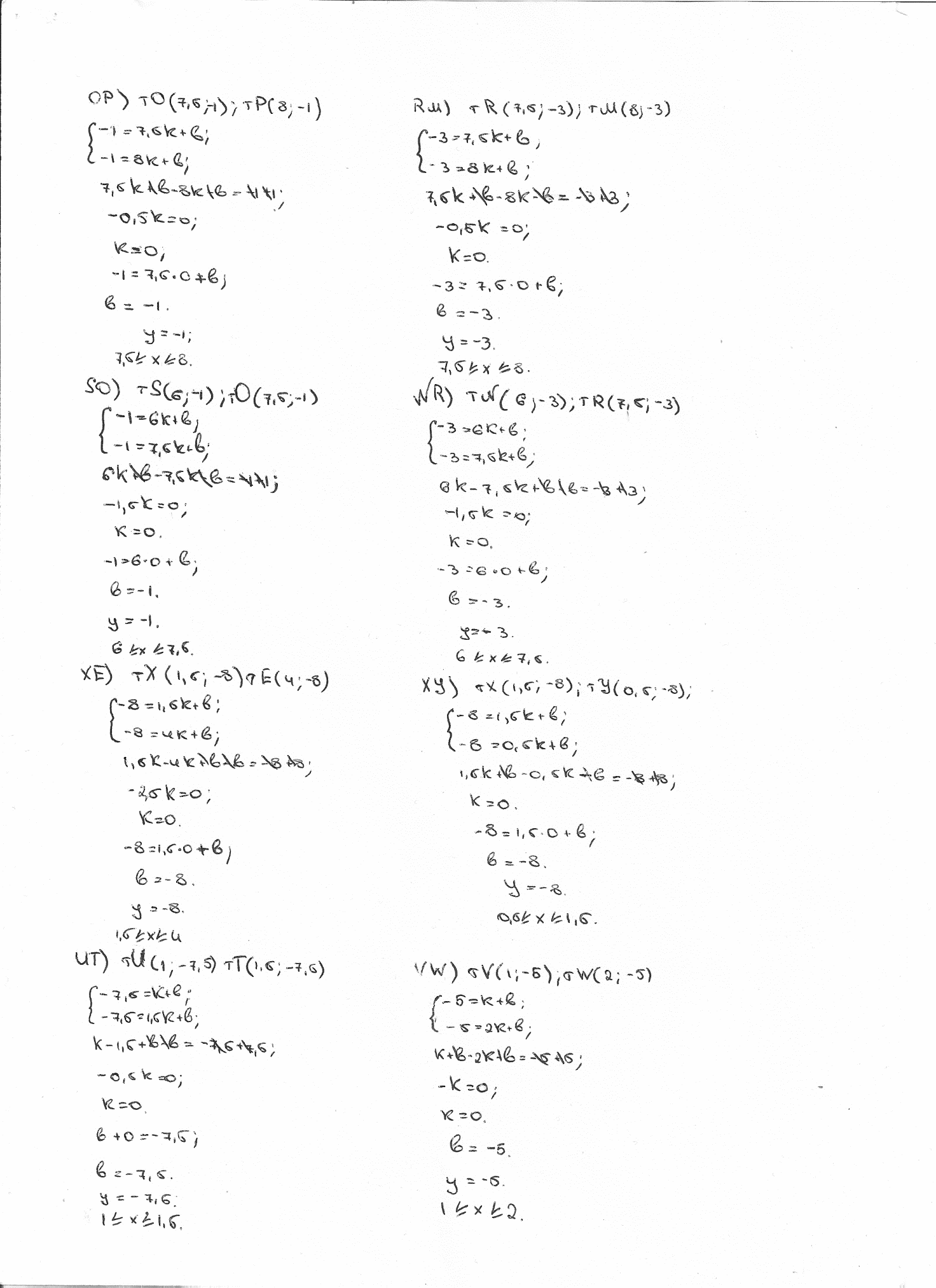 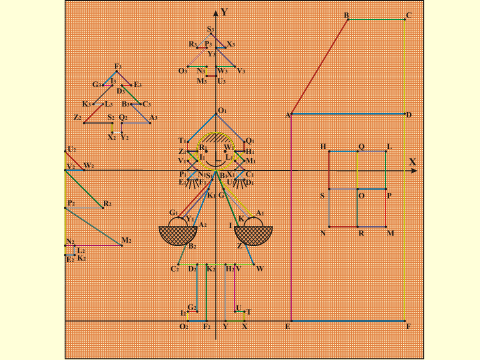 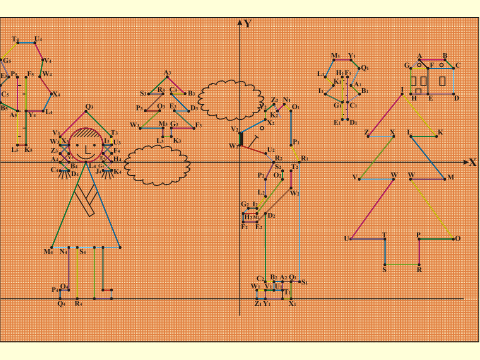 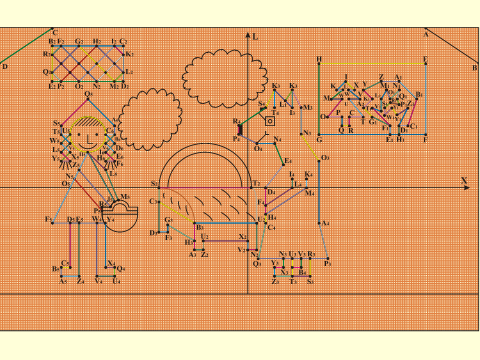 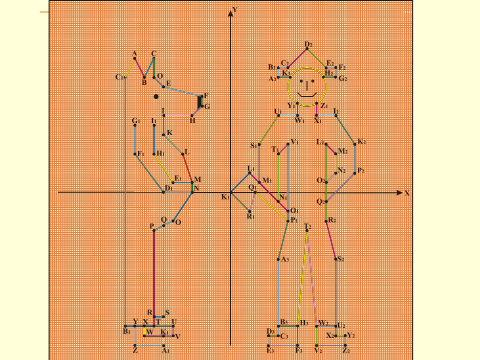 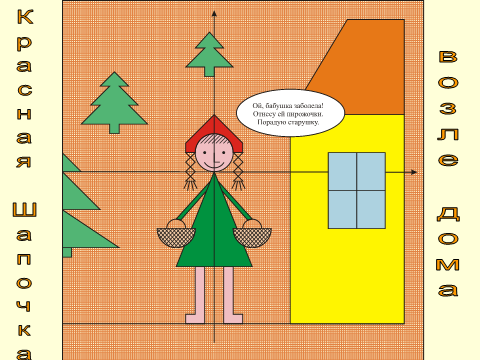 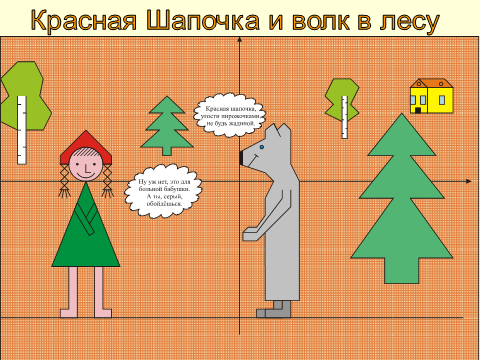 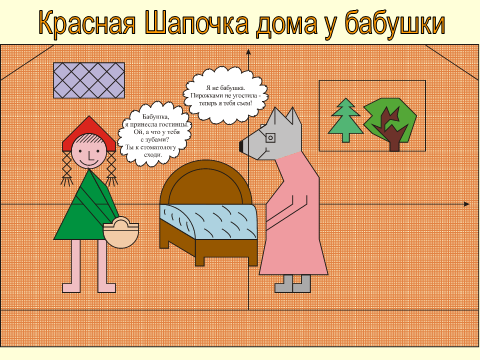 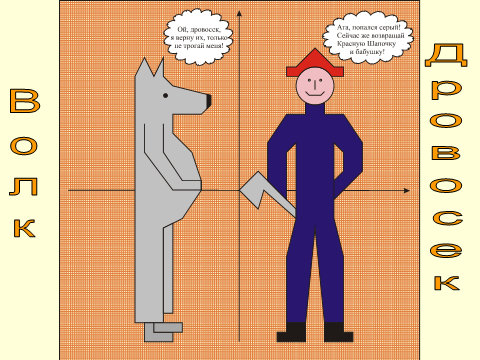 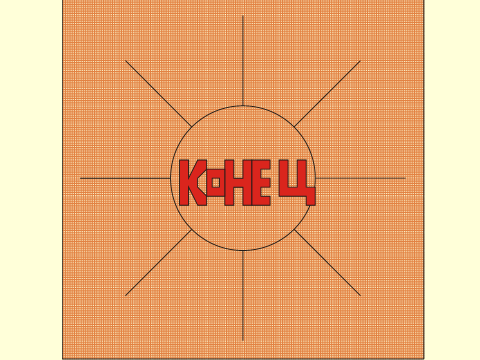 